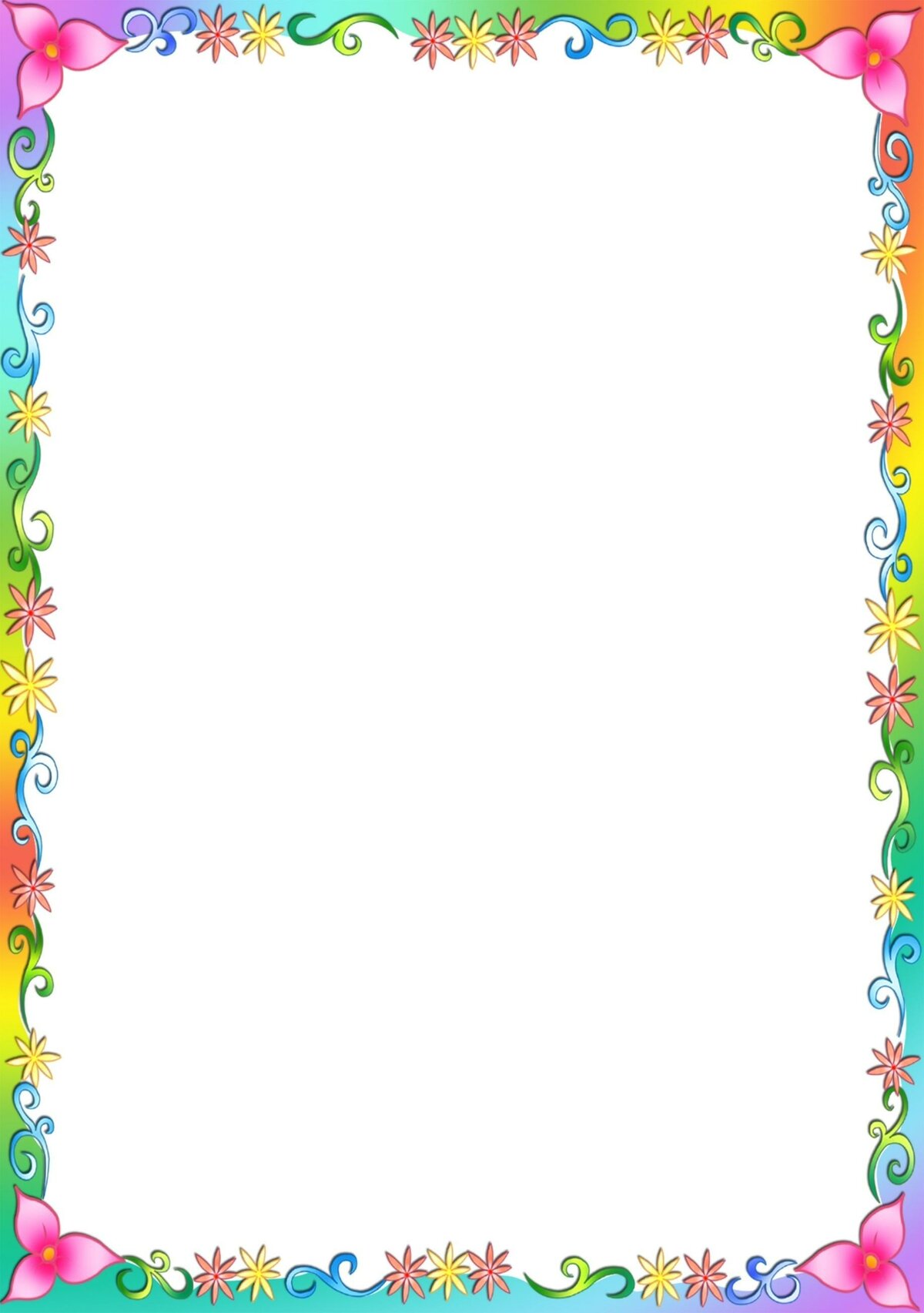 Тема недели: «Русское народное творчество»                   Задачи 1-2г:Формировать интерес к народному творчеству, желание рисовать и                   лепить народную игрушку, слушать сказки, учить песни, потешки.                   Воспитывать любовь к Родине.                  Задачи 2-3г:                  Продолжать знакомить детей с русским народным творчеством,                  с некоторыми  предметами декоративно-прикладного искусства и их                  назначением; расширять представления о народной игрушке                 (дымковская игрушка, матрешка и др.); воспитывать интерес                 к русскому фольклору: песенкам, потешкам, прибауткам, сказкам.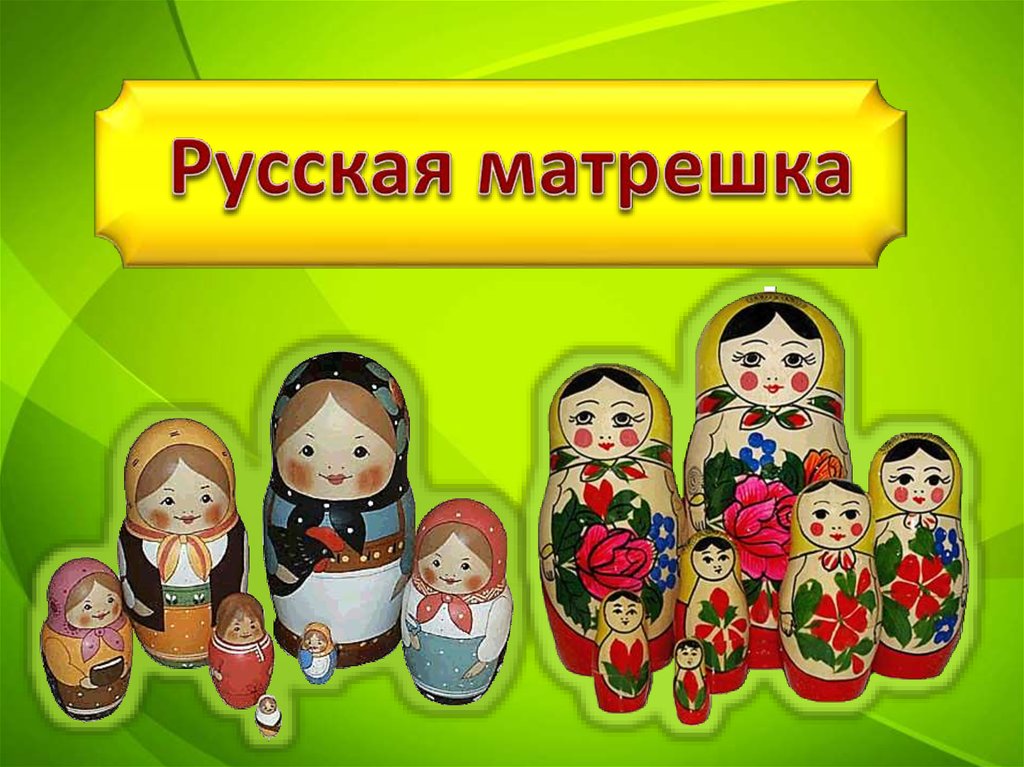 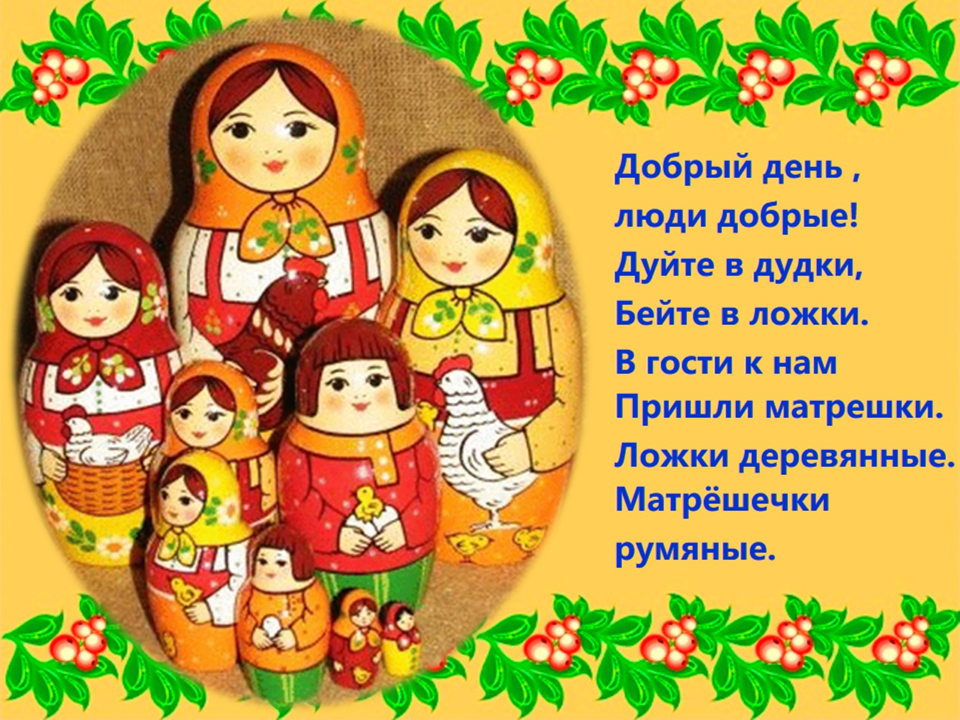 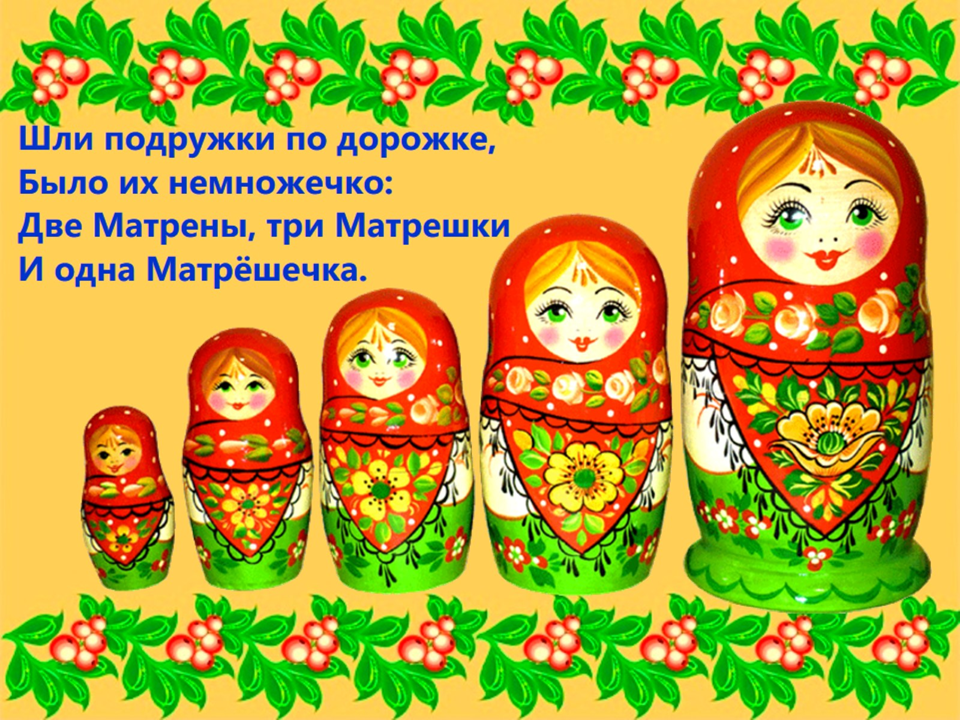 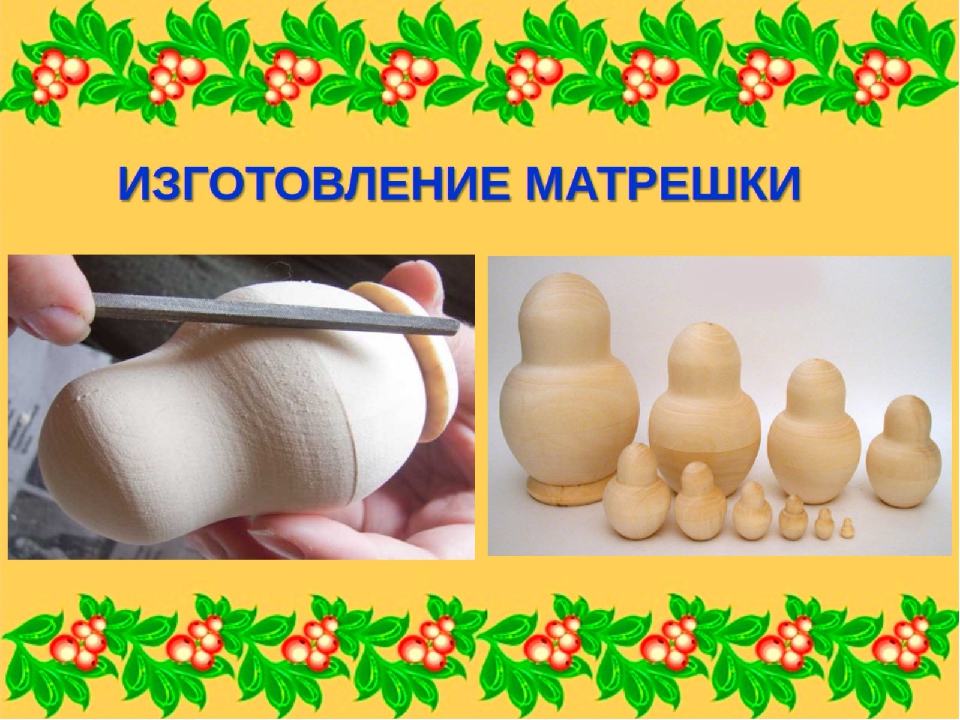 Матрешку вырезают из дерева, чаще всего из липы или березы.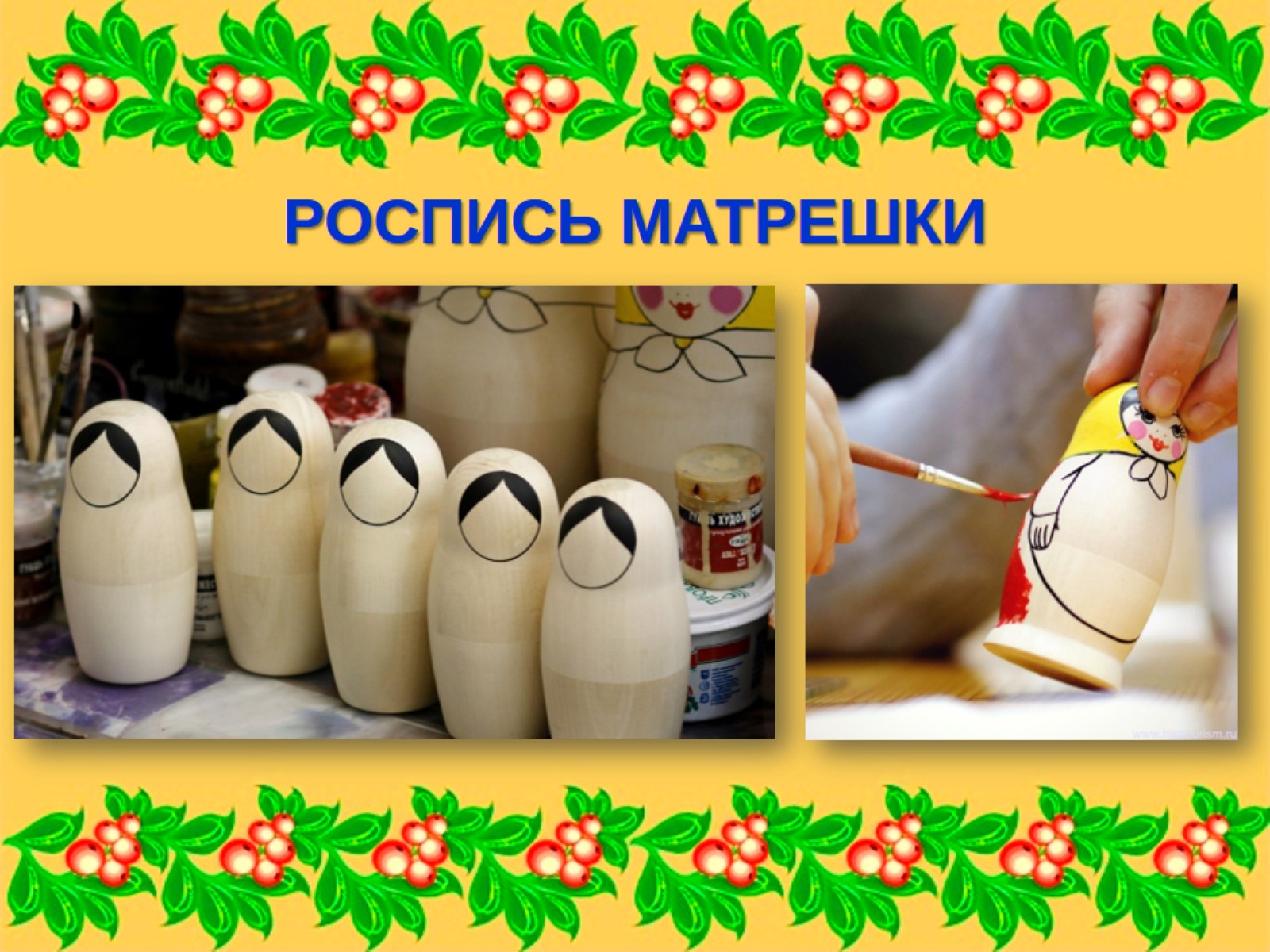 Художники раскрашивают матрешку.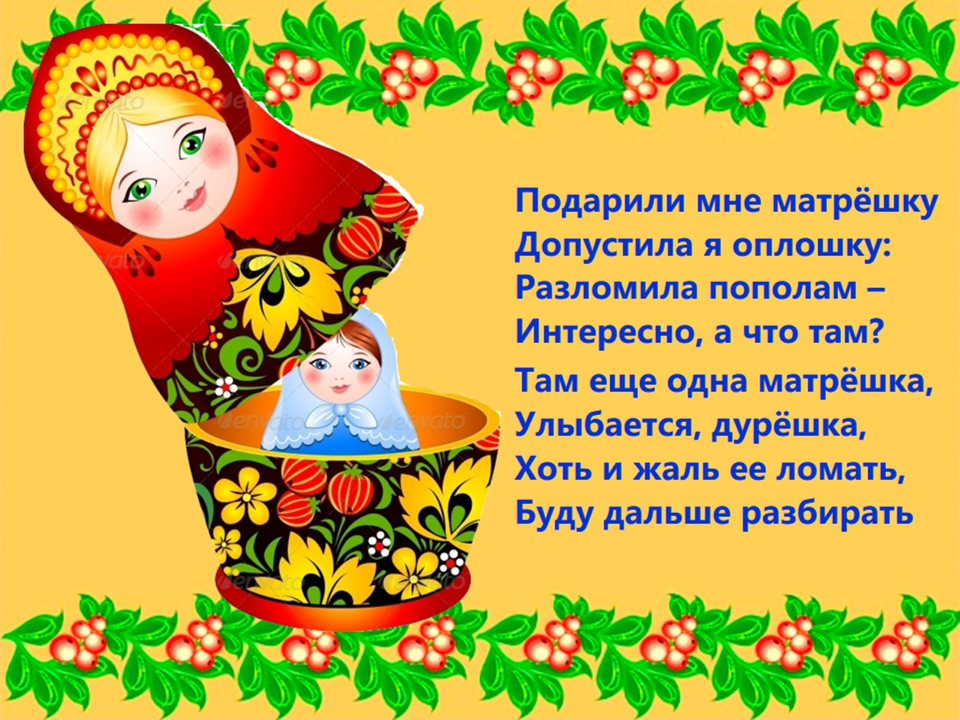 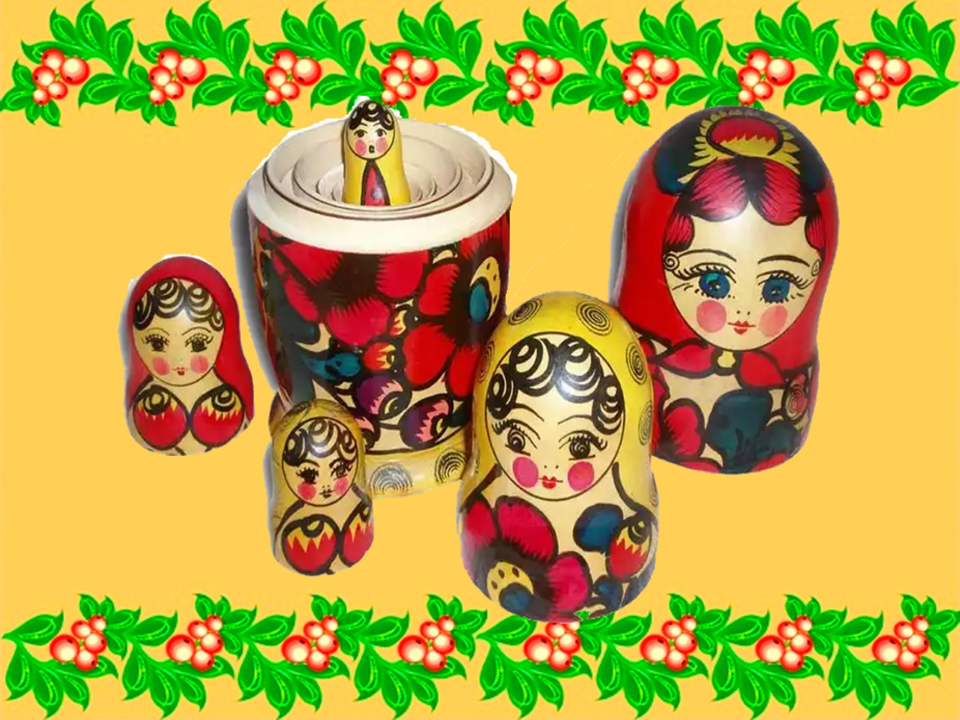 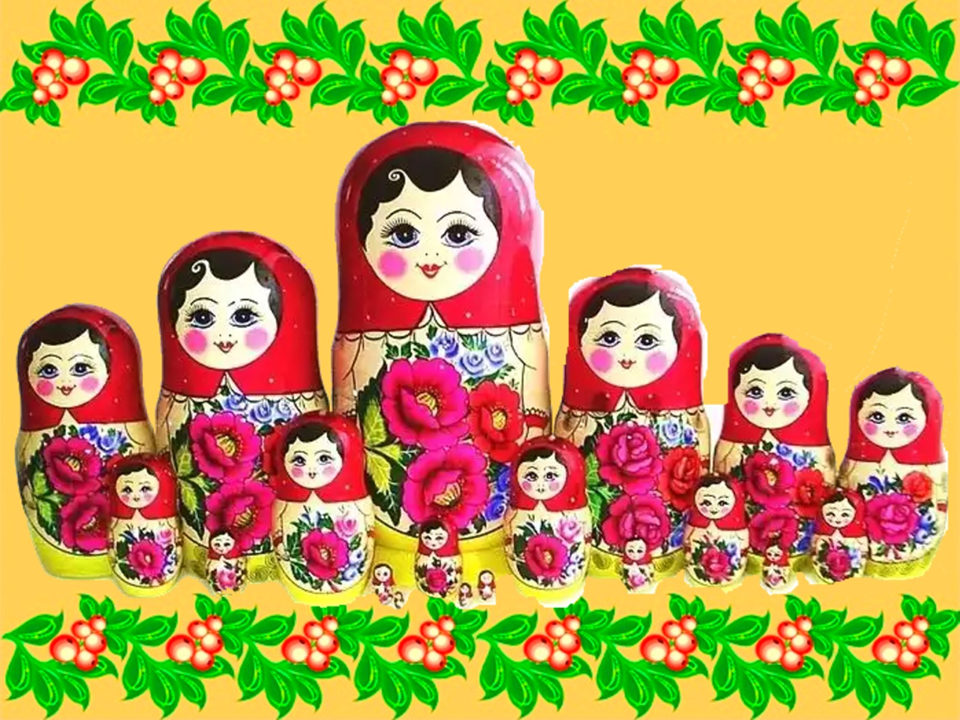 В одной матрешке может быть от 3 до 70 кукол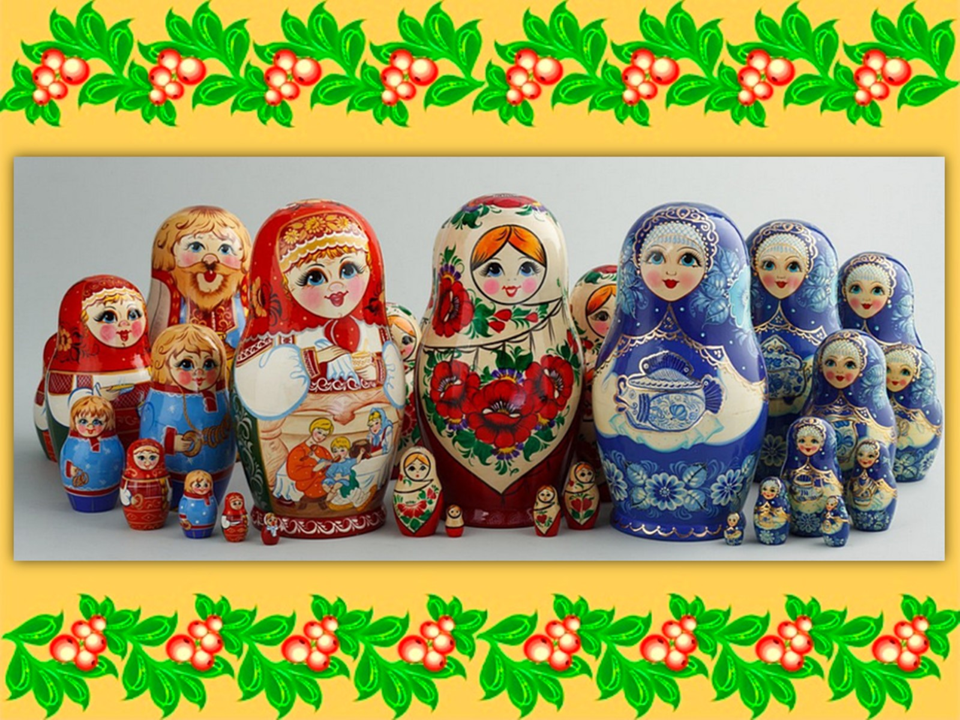 Игра «Подбери пару»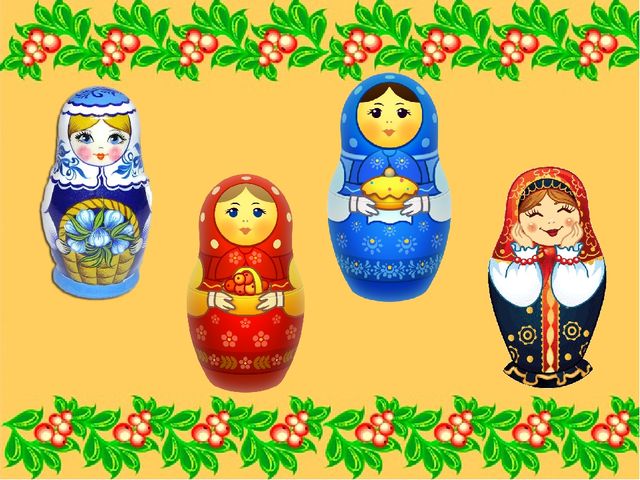 